ЧЕРКАСЬКА МІСЬКА РАДА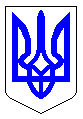 ЧЕРКАСЬКА МІСЬКА РАДАВИКОНАВЧИЙ КОМІТЕТРІШЕННЯВід 28.04.2021 № 418ЗАТВЕРДЖЕНОрішення міської радивід                     №             .П Р О Г Р А М Апідтримки об’єднань співвласниківбагатоквартирних будинків(ОСББ, асоціацій ОСББ) у м. Черкаси«Формування відповідального власника житла»на 2021-2023 рокиВступПрограма підтримки об’єднань співвласників багатоквартирних будинків (ОСББ, асоціацій ОСББ) у м. Черкаси «Формування відповідального  власника житла» на 2021-2023 роки (скорочено - Програма) розроблена на підставі Закону України «Про місцеве самоврядування в Україні», Цивільного кодексу України, Закону України «Про об’єднання співвласників багатоквартирного будинку» від 29.11.2001р. № 2866-ІІІ, Закону України «Про житлово-комунальні послуги» від 09.11.2017р. №2189-VIII, Закону України «Про особливості здійснення права власності у багатоквартирному будинку» від 14.05.2015р. № 417-VIII, Закону України «Про публічні закупівлі» від 25.12.2015р. №922- VIII.Характеристика розвитку самоуправлінняжитловими будинкамиСтаном на 01.01.2021р. у м. Черкаси  зареєстровано 398 ОСББ, що об’єднують співвласників 418  багатоквартирних будинків.За весь період дії міських Програм підтримки ОСББ з 2008 року у місті Черкаси утворено 338 нових об’єднань. Для виконання заходів цих Програм з міського бюджету здійснено видатки на загальну суму понад 67 млн. грн. Можливістю отримати фінансову допомогу з міського бюджету для виконання робіт з поліпшення та капітального ремонту багатоквартирних будинків скористалось 321 ОСББ.Залучення коштів міського бюджету для проведення поліпшення, виконання капітальних ремонтів у житлових будинках ОСББ дало змогу співвласникам  забезпечити надійну та безперебійну роботу ліфтів, підтримати, відновити або поліпшити експлуатаційні показники багатоквартирних житлових будинків. Внаслідок впровадження енергозберігаючих заходів -  утеплення будинків, заміни вікон та дверей, модернізації систем теплопостачання і електропостачання, встановлення систем енергоощадного освітлення, лічильників обліку теплової енергії з регуляторами температури, міні-ІТП, - у будинках ОСББ енергоресурси споживаються економніше.Проблематика модернізації житлового фонду міста є актуальною з двох основних причин:-	необхідно постійно підтримувати, відновлювати та поліпшувати експлуатаційні показники багатоквартирних житлових будинків. В той же час, змінами до Закону України «Про об’єднання співвласників багатоквартирного будинку» вилучено статтю 24, що передбачала обов’язок колишнього балансоутримувача здійснити капітальний ремонт будинку перед переданням будинку на баланс ОСББ. Таким чином, тягар витрат на капремонт та поліпшення будинку, незалежно від його стану, покладається на мешканців;-	абсолютна більшість  житлового фонду була введена в експлуатацію понад 20 років тому, у часи, коли ніхто не переймався вартістю енергоносіїв. Тому помешкання українців було зведено з тонкими панельними стінами, холодними дахами та вікнами з сантиметровими щілинами. На сьогодні, коли вартість енергоносіїв зросла в рази, існує єдиний шлях розв’язання проблеми, це – термомодернізація. Прийняття Програми на 2021-2023 роки та визначення переліку видів поліпшення, капітального ремонту сприятиме покращенню стану  багатоквартирних будинків міста, подальшому зменшенню використання енергоресурсів у будинках ОСББ.Мета та стратегічні завдання програмиМета, структура завдань та цілей програмиМетою Програми підтримки ОСББ, асоціацій ОСББ у м. Черкаси «Формування  відповідального  власника  житла» на 2021-2023 роки є покращення стану та підтримання, відновлення або поліпшення експлуатаційних показників багатоквартирних житлових будинків ОСББ, асоціацій  ОСББ, модернізація житлового фонду, підвищення енергоефективності багатоквартирних будинків ОСББ. Виконання заходів Програми передбачають максимальне залучення коштів співвласників житлових будинків до утримання власного майна у поєднанні з механізмами співфінансування вартісних робіт коштом міського бюджету через:співфінансування поліпшень, капітальних ремонтів житлового фонду об’єднань співвласників багатоквартирних будинків;відшкодування суми відсотків за користування кредитними коштами, залученими ОСББ, асоціаціями ОСББ на здійснення енергозберігаючих заходів; організацію співпраці між органами місцевого самоврядування, громадськими організаціями та об’єднаннями співвласників багатоквартирних будинківдля того, щоб:покращити технічний стан житлових будинків ОСББ, асоціацій ОСББ;призвичаїти співвласників до управління своїми будинками;впровадити енергозберігаючі заходи у житловому фонді. Для досягнення мети програми були визначені стратегічну ціль та сформовано операційні цілі  для її досягнення.Стратегічна та операційні цілі реалізації програмиРеалізація Стратегічної цілі «А. Сприяння проведенню поліпшення, виконанню капітальних ремонтів житлових будинків ОСББ, асоціацій ОСББ»Реалізація стратегічної цілі А проводиться з метою підтримання, відновлення або поліпшення експлуатаційних показників багатоквартирних житлових будинків, підвищення енергоефективності житлових будинків, зменшення обсягів використання населенням енергетичних ресурсів, максимального залучення  коштів співвласників житлових будинків до утримання власного майна у поєднанні з механізмами співфінансування вартісних робіт коштом міського бюджету, стимулювання об’єднань співвласників до залучення коштів з інших можливих джерел. Співфінансування здійснюється з врахуванням вимог Закону України «Про публічні закупівлі».2.2.1. Операційна ціль «А.1. Співфінансування проведення поліпшення, виконання робіт з капітального ремонту в будинках ОСББ, асоціацій ОСББ»       Реалізація операційної цілі А.1. полягає у сприянні проведенню поліпшення, виконанню капітального ремонту житлового фонду ОСББ, асоціацій ОСББ шляхом залучення  коштів співвласників житлових будинків до утримання власного майна у поєднанні з механізмами співфінансування вартісних робіт коштом міського бюджету, стимулювання об’єднань співвласників до залучення коштів з інших можливих джерел.        Протягом одного бюджетного періоду розглядається та може бути задоволене одне звернення ОСББ, асоціації ОСББ щодо виділення коштів для співфінансування поліпшення, капітального ремонту у кожному будинку ОСББ, асоціації ОСББ (це обмеження не стосується звернень щодо капремонту ліфтів, облаштування пандусів, встановлення підйомників для осіб з інвалідністю). Звернення може містити рішення ОСББ провести кілька видів поліпшення, капітального ремонту будинку в поточному році.       Поліпшення, капітальний ремонт багатоквартирних житлових будинків за зверненням ОСББ, асоціацій ОСББ може бути здійснено за дольовою участю коштів ОСББ, асоціацій ОСББ, міського бюджету та можливістю залучення коштів з інших джерел фінансування, в тому числі державної установи «Фонд енергоефективності», кредитів банків, державних, обласних та міжнародних програм, ЕСКО- контрактів,  тощо.Виділення коштів з міського бюджету на: ремонт покрівлі; реконструкцію та капітальний ремонт систем водопостачання та/або теплопостачання (з метою від’єднання транзитних мереж в місцях загального користування) - проводиться на умовах співфінансування, а саме: для ОСББ, асоціацій ОСББ, які звернулися вперше: 60% від загальної вартості робіт – кошти міського бюджету, 40% - кошти ОСББ, асоціації ОСББ, інші залучені кошти; для решти звернень:40% - від загальної вартості робіт – кошти міського бюджету, 60% - кошти ОСББ, асоціації ОСББ, інші залучені кошти. Для отримання фінансової підтримки з міського бюджету на ремонт покрівлі; реконструкцію та капітальний ремонт систем водопостачання та/або теплопостачання (з метою від’єднання транзитних мереж в місцях загального користування), ОСББ, асоціації ОСББ необхідно за власні кошти виготовити проектно-кошторисну документацію (залучивши для складання дефектного акту представника комунального підприємства) та у встановленому порядку провести експертизу її кошторисної частини. Вартість здійснення технічного нагляду, що входить до загальної вартості робіт, підлягає співфінансуванню.Виділення коштів з міського бюджету на капітальний ремонт ліфтів у будинках ОСББ, асоціацій ОСББ проводиться на умовах співфінансування, а саме: 70% від загальної вартості робіт – кошти міського бюджету, 30% - кошти ОСББ, асоціації ОСББ, інші залучені кошти. Для отримання фінансової підтримки з міського бюджету на капітальний ремонт ліфтів ОСББ, асоціації ОСББ необхідно за власні кошти виготовити проектно-кошторисну документацію (залучивши для складання дефектного акту представника комунального підприємства)  та у встановленому порядку провести експертизу її кошторисної частини.Вартість здійснення технічного нагляду, позачергового технічного огляду, експертного обстеження, технічного діагностування ліфтів входить до загальної вартості робіт та підлягає співфінансуванню.  Кількість звернень щодо капітального ремонту ліфтів не обмежується. Звернення щодо капітального ремонту ліфтів не позбавляє ОСББ, асоціації ОСББ права скористатися умовами співфінансування, передбаченими для першого звернення на виконання інших видів поліпшення, капітального ремонту житлових будинків, згідно цієї Програми. Виділення коштів з міського бюджету на капітальний ремонт, реконструкцію та заміну дахових котелень і бойлерів у житлових будинках ОСББ, асоціації ОСББ проводиться на умовах співфінансування, а саме: 95% від загальної вартості робіт – кошти міського бюджету, 5%  - кошти ОСББ, асоціації ОСББ, інші залучені кошти. Для отримання фінансової підтримки з міського бюджету на капітальний ремонт, реконструкцію та заміну дахових котелень  у житлових будинках ОСББ, асоціації ОСББ необхідно за власні кошти виготовити проектно-кошторисну документацію (залучивши для складання дефектного акту представника комунального підприємства) та у встановленому порядку провести експертизу її кошторисної частини. Вартість здійснення технічного нагляду, що входить до загальної вартості робіт, підлягає співфінансуванню.Механізм співфінансування капітального ремонту, реконструкції та заміни дахових котелень  у житлових будинках ОСББ, асоціації ОСББ визначається Порядком співфінансування капітального ремонту, реконструкції та заміни дахових котелень  у житлових будинках ОСББ, асоціації ОСББ, затвердженим рішенням виконавчого комітету Черкаської міської ради. В разі, коли за період дії програм підтримки ОСББ (з 2008 року) ОСББ отримувало в чотирьох і більше бюджетних роках кошти співфінансування з міського бюджету на проведення поліпшення, капітального ремонту (за виключенням капітального ремонту ліфтів, облаштування пандусів, встановлення підйомників для осіб з інвалідністю), заявка на співфінансування таких ОСББ, асоціацій ОСББ не розглядається та не задовольняється. Сума коштів співфінансування для ОСББ, асоціації ОСББ визначається рішенням виконавчого комітету Черкаської міської ради на підставі кошторисного розрахунку вартості робіт.Перелік документів, що подаються ОСББ, асоціацією ОСББ, визначається наказами головного розпорядника коштів у відповідності до Порядку використання бюджетних коштів, передбачених на реалізацію міських програм. Терміни подачі заявок, документів ОСББ, асоціаціями ОСББ та, за необхідності, інші умови  подання заявок та оформлення відповідних документів для вчасного фінансування ОСББ, визначаються наказами головного розпорядника коштів.2.2.2. Операційна ціль «А.2. Відшкодування суми відсотків за користування кредитними коштами, залученими ОСББ, асоціацією ОСББ на здійснення енергозберігаючих заходів у житлових будинках»Відшкодування суми відсотків здійснюється відповідно до затвердженого рішенням виконавчого комітету Черкаської міської ради Порядку відшкодування суми відсотків за користування кредитними коштами, залученими ОСББ, асоціацією ОСББ на здійснення енергозберігаючих заходів житлових будинків.Розмір відшкодування відсотків за надані ОСББ, асоціації ОСББ кредитно-фінансовими установами кредити становить 100%  відсоткової ставки, передбаченої кредитною угодою.Незалежно від терміну дії Програми, реалізація операційної цілі А.2. здійснюється строком не більше двох років з початку дії кредитного договору.2.2.3. Операційна ціль «А.3. Фінансування заміни або модернізації пасажирських ліфтів, які не експлуатувались п’ять і більше років в будинках ОСББ, асоціацій ОСББ»Виділення коштів з міського бюджету на заміну або модернізацію пасажирських ліфтів у будинках, де вони не експлуатувались п’ять і більше років, проводиться на умовах співфінансування, а саме: 70% від загальної вартості проекту – це кошти міського бюджету, решта 30% - власні кошти ОСББ, асоціації ОСББ, і визначається рішенням виконавчого комітету Черкаської міської ради на кожний окремий будинок, на підставі кошторисного розрахунку вартості робіт. Вартість здійснення технічного нагляду, позачергового технічного огляду, експертного обстеження, технічного діагностування ліфтів входить до загальної вартості робіт та підлягає співфінансуванню.Механізм впровадження операційної цілі А.3. визначається Порядком співфінансування заміни або модернізації пасажирських ліфтів у будинках, де вони не експлуатувались п’ять і більше років, затвердженим рішенням виконавчого комітету Черкаської міської ради.2.2.4.Операційна ціль «А.4. Фінансування облаштування пандусів, встановлення підйомників для осіб з інвалідністю, що мешкають в будинках ОСББ, асоціацій ОСББ»Реалізація операційної цілі А.4. полягає у забезпеченні на умовах співфінансування облаштування пандусів, встановлення підйомників у житлових будинках ОСББ, асоціацій ОСББ з метою утворення для маломобільних груп населення доступного середовища, усунення комунікаційних та будівельних перешкод.Здійснення облаштування пандусів, встановлення підйомників у житлових будинках ОСББ, асоціацій ОСББ, за умови звернення ОСББ, асоціацій ОСББ, та подання ними необхідних документів, передбачає дольову участь ОСББ, асоціацій ОСББ, міського бюджету та можливість залучення інших джерел фінансування, в тому числі кредитів банків, участі у державних, обласних та міжнародних програмах соціального спрямування.Виділення коштів з міського бюджету на облаштування пандусів, встановлення підйомників у житлових будинках проводиться на умовах співфінансування, а саме: - вартість виготовлення проектно-кошторисної документації, вартість здійснення експертизи кошторисної частини, вартість здійснення технічного нагляду, вартість здійснення авторського нагляду - кошти співвласників, інші залучені кошти;- вартість робіт з облаштування пандусів чи встановлення підйомників, відповідно до договору підряду на проведення таких робіт – кошти міського бюджету.Для отримання фінансової підтримки з міського бюджету для облаштування пандусів чи встановлення підйомників у житлових будинках, ОСББ, асоціації ОСББ необхідно:Отримати у особи з інвалідністю висновки МСЕК, дані про занесення особи до бази даних обліку осіб з інвалідністю в органах соціального захисту населення.Підготувати та подати пропозиції щодо потреби забезпечення житла засобами доступності і черговості вжиття заходів, здійснити із залученням  уповноважених органів містобудування, комітетів доступності  (громадських організацій осіб з інвалідністю), правління ОСББ  обстеження на місцевості, оцінку умов проживання, підготовку пропозицій щодо забезпечення житлового будинку умовами доступності.Визначити підрядника на виконання будівельних (монтажних) робіт, розробника проектної документації, особу, що буде здійснювати технічний нагляд, вирішити питання у сфері земельного законодавства (за потреби).Отримати дозволи на виконання будівельних робіт, а після їх виконання - висновки про готовність до  експлуатації.Сума коштів співфінансування визначається рішенням виконавчого комітету Черкаської міської ради на підставі кошторисного розрахунку вартості робіт. Кількість звернень щодо облаштування пандусів чи встановлення підйомників в одному житловому будинку обмежується до одного звернення на рік.Звернення щодо облаштування пандусів чи встановлення підйомників не позбавляє ОСББ, асоціації ОСББ права скористатися умовами співфінансування, передбаченими для першого звернення на виконання  капітального ремонту житлових будинків, згідно цієї Програми.Механізм впровадження операційної цілі А.4. визначається Порядком співфінансування облаштування пандусів чи встановлення підйомників у житлових будинках ОСББ, асоціацій ОСББ, затвердженим рішенням виконавчого комітету Черкаської міської ради.Джерела фінансування, розпорядники коштів програми та загальна потреба у видатках на реалізацію ПрограмиДжерелом фінансування заходів, передбачених цією Програмою, можуть бути надходження загального та спеціального фондів (в тому числі бюджету розвитку та міських цільових фондів) міського бюджету, кошти державної установи «Фонд енергоефективності», кошти Державного бюджету України, обласного та інших місцевих бюджетів у вигляді цільових та інших трансфертів (субвенцій, дотацій, тощо). Також заходи Програми в межах чинного законодавства можуть фінансуватись за рахунок залучених (на умовах повернення) коштів, в тому числі кредитів, запозичень, тощо. Крім того, фінансовим ресурсом реалізації заходів по Програмі можуть бути інвестиційні ресурси ЕСКО-інвесторів – добровільні внески підприємств, установ, організацій та фізичних осіб, в тому числі шляхом створення відповідних цільових фондів, а також інші джерела, що не заборонені нормами діючих нормативно-правових актів. Фінансування Програми проводиться в межах асигнувань, затверджених рішенням про міський бюджет на відповідний рік, по загальному та спеціальному фондах і здійснюється в межах діючого бюджетного законодавства по кодах програмної класифікації видатків та кредитування міського бюджету.Головним розпорядником коштів з виконання заходів Програми є департамент житлово-комунального комплексу Черкаської міської ради. Участь ОСББ, асоціацій ОСББ у міжнародних, державних, обласних програмахВиконавчий орган Черкаської міської ради, на який покладено повноваження сприяння ОСББ, інформує керівників самоуправних будинків міста про наявність та умови участі у міжнародних, державних, обласних Програмах, що передбачають різні форми підтримки/фінансування ОСББ, асоціацій ОСББ.Участь у міжнародних, державних, обласних програмах, що передбачають різні форми підтримки/фінансування ОСББ, асоціацій ОСББ, не позбавляє ОСББ, асоціацію ОСББ права участі у цій Програмі.Очікувані результати дії Програми:покращення стану багатоквартирних будинків у м. Черкаси;підтримання, відновлення та поліпшення експлуатаційних показників багатоквартирних житлових будинків;підвищення ефективності управління спільною власністю в будинках;зменшення витрат на утримання будинку за рахунок впровадження енергозберігаючих технологій;залучення у 2021 році коштів співвласників, державного бюджету та кредитних установ на суму не менше 30 000,0 тис. грн. для реалізації заходів Програми;виконання у 2021 році робіт з капітального ремонту багатоквартирних будинків на суму не менше 60 000,0 тис. грн.;залучення у 2022 році коштів співвласників, державного бюджету та кредитних установ на суму не менше 40 000,0 тис. грн. для реалізації заходів Програми;виконання у 2022  році капремонтів багатоквартирних будинків  на суму понад 80 000,0 тис. грн.- активізація взаємодії міської влади та громадських організацій міста, які опікуються справами ОСББ.Результативні показники програми:Контроль за ходом реалізації ПрограмиГоловний розпорядник коштів в межах своїх повноважень здійснює контроль за цільовим використанням бюджетних коштів, аналізує ефективність програми з точки зору задоволення попиту  на підставі аналізу результативних показників, а також іншої інформації, що він отримує від ОСББ, асоціації ОСББ, банків, інших джерел.Моніторинг виконання Програми здійснює департамент житлово-комунального комплексу Черкаської міської ради. Один раз у півроку департамент житлово-комунального комплексу надає результати моніторингу департаменту фінансової політики до 20 числа місяця, наступного за звітним періодом.Прикінцеві положенняДля забезпечення виконання прийнятих рішень виконавчого комітету Черкаської міської ради про розподіл коштів на капітальний ремонт житлових будинків ОСББ, кошти співфінансування надаються також наступним ОСББ, що не отримали такі кошти в 2020 році, для розрахунків за роботи, виконані в 2020 та 2021 роках:Про проект рішення міської      ради «Про затвердження         програми підтримки об’єднань             співвласників багатоквартирних           будинків (ОСББ, асоціацій ОСББ) у м. Черкаси «Формування       відповідального власника житла» на 2021-2023 роки» Про проект рішення міської      ради «Про затвердження         програми підтримки об’єднань             співвласників багатоквартирних           будинків (ОСББ, асоціацій ОСББ) у м. Черкаси «Формування       відповідального власника житла» на 2021-2023 роки» Про проект рішення міської      ради «Про затвердження         програми підтримки об’єднань             співвласників багатоквартирних           будинків (ОСББ, асоціацій ОСББ) у м. Черкаси «Формування       відповідального власника житла» на 2021-2023 роки» Про проект рішення міської      ради «Про затвердження         програми підтримки об’єднань             співвласників багатоквартирних           будинків (ОСББ, асоціацій ОСББ) у м. Черкаси «Формування       відповідального власника житла» на 2021-2023 роки» Відповідно до частини  пп.3 п. а ст.30, пп. 1 п. а ст.31, п.п. 1 п. 2 ст. 52, Закону України «Про місцеве самоврядування в Україні», ст.91 Бюджетного кодексу України, розглянувши звернення голови депутатської фракції «Голос» Євпака В.М. (вхід. №5642-01-2 від 17.03.2021), виконавчий комітет Черкаської міської ради ВИРІШИВ:1. Погодити та внести на розгляд і затвердження міської ради проект рішення міської ради  «Про затвердження програми підтримки об’єднань співвласників багатоквартирних будинків (ОСББ, асоціацій ОСББ) у м. Черкаси «Формування відповідального власника житла» на 2021-2023 роки».2. Контроль за виконанням рішення покласти на першого заступника міського голови  з питань діяльності виконавчих органів ради Тищенка С.О.Відповідно до частини  пп.3 п. а ст.30, пп. 1 п. а ст.31, п.п. 1 п. 2 ст. 52, Закону України «Про місцеве самоврядування в Україні», ст.91 Бюджетного кодексу України, розглянувши звернення голови депутатської фракції «Голос» Євпака В.М. (вхід. №5642-01-2 від 17.03.2021), виконавчий комітет Черкаської міської ради ВИРІШИВ:1. Погодити та внести на розгляд і затвердження міської ради проект рішення міської ради  «Про затвердження програми підтримки об’єднань співвласників багатоквартирних будинків (ОСББ, асоціацій ОСББ) у м. Черкаси «Формування відповідального власника житла» на 2021-2023 роки».2. Контроль за виконанням рішення покласти на першого заступника міського голови  з питань діяльності виконавчих органів ради Тищенка С.О.Відповідно до частини  пп.3 п. а ст.30, пп. 1 п. а ст.31, п.п. 1 п. 2 ст. 52, Закону України «Про місцеве самоврядування в Україні», ст.91 Бюджетного кодексу України, розглянувши звернення голови депутатської фракції «Голос» Євпака В.М. (вхід. №5642-01-2 від 17.03.2021), виконавчий комітет Черкаської міської ради ВИРІШИВ:1. Погодити та внести на розгляд і затвердження міської ради проект рішення міської ради  «Про затвердження програми підтримки об’єднань співвласників багатоквартирних будинків (ОСББ, асоціацій ОСББ) у м. Черкаси «Формування відповідального власника житла» на 2021-2023 роки».2. Контроль за виконанням рішення покласти на першого заступника міського голови  з питань діяльності виконавчих органів ради Тищенка С.О.Відповідно до частини  пп.3 п. а ст.30, пп. 1 п. а ст.31, п.п. 1 п. 2 ст. 52, Закону України «Про місцеве самоврядування в Україні», ст.91 Бюджетного кодексу України, розглянувши звернення голови депутатської фракції «Голос» Євпака В.М. (вхід. №5642-01-2 від 17.03.2021), виконавчий комітет Черкаської міської ради ВИРІШИВ:1. Погодити та внести на розгляд і затвердження міської ради проект рішення міської ради  «Про затвердження програми підтримки об’єднань співвласників багатоквартирних будинків (ОСББ, асоціацій ОСББ) у м. Черкаси «Формування відповідального власника житла» на 2021-2023 роки».2. Контроль за виконанням рішення покласти на першого заступника міського голови  з питань діяльності виконавчих органів ради Тищенка С.О.Відповідно до частини  пп.3 п. а ст.30, пп. 1 п. а ст.31, п.п. 1 п. 2 ст. 52, Закону України «Про місцеве самоврядування в Україні», ст.91 Бюджетного кодексу України, розглянувши звернення голови депутатської фракції «Голос» Євпака В.М. (вхід. №5642-01-2 від 17.03.2021), виконавчий комітет Черкаської міської ради ВИРІШИВ:1. Погодити та внести на розгляд і затвердження міської ради проект рішення міської ради  «Про затвердження програми підтримки об’єднань співвласників багатоквартирних будинків (ОСББ, асоціацій ОСББ) у м. Черкаси «Формування відповідального власника житла» на 2021-2023 роки».2. Контроль за виконанням рішення покласти на першого заступника міського голови  з питань діяльності виконавчих органів ради Тищенка С.О.Відповідно до частини  пп.3 п. а ст.30, пп. 1 п. а ст.31, п.п. 1 п. 2 ст. 52, Закону України «Про місцеве самоврядування в Україні», ст.91 Бюджетного кодексу України, розглянувши звернення голови депутатської фракції «Голос» Євпака В.М. (вхід. №5642-01-2 від 17.03.2021), виконавчий комітет Черкаської міської ради ВИРІШИВ:1. Погодити та внести на розгляд і затвердження міської ради проект рішення міської ради  «Про затвердження програми підтримки об’єднань співвласників багатоквартирних будинків (ОСББ, асоціацій ОСББ) у м. Черкаси «Формування відповідального власника житла» на 2021-2023 роки».2. Контроль за виконанням рішення покласти на першого заступника міського голови  з питань діяльності виконавчих органів ради Тищенка С.О.Відповідно до частини  пп.3 п. а ст.30, пп. 1 п. а ст.31, п.п. 1 п. 2 ст. 52, Закону України «Про місцеве самоврядування в Україні», ст.91 Бюджетного кодексу України, розглянувши звернення голови депутатської фракції «Голос» Євпака В.М. (вхід. №5642-01-2 від 17.03.2021), виконавчий комітет Черкаської міської ради ВИРІШИВ:1. Погодити та внести на розгляд і затвердження міської ради проект рішення міської ради  «Про затвердження програми підтримки об’єднань співвласників багатоквартирних будинків (ОСББ, асоціацій ОСББ) у м. Черкаси «Формування відповідального власника житла» на 2021-2023 роки».2. Контроль за виконанням рішення покласти на першого заступника міського голови  з питань діяльності виконавчих органів ради Тищенка С.О.Відповідно до частини  пп.3 п. а ст.30, пп. 1 п. а ст.31, п.п. 1 п. 2 ст. 52, Закону України «Про місцеве самоврядування в Україні», ст.91 Бюджетного кодексу України, розглянувши звернення голови депутатської фракції «Голос» Євпака В.М. (вхід. №5642-01-2 від 17.03.2021), виконавчий комітет Черкаської міської ради ВИРІШИВ:1. Погодити та внести на розгляд і затвердження міської ради проект рішення міської ради  «Про затвердження програми підтримки об’єднань співвласників багатоквартирних будинків (ОСББ, асоціацій ОСББ) у м. Черкаси «Формування відповідального власника житла» на 2021-2023 роки».2. Контроль за виконанням рішення покласти на першого заступника міського голови  з питань діяльності виконавчих органів ради Тищенка С.О.Відповідно до частини  пп.3 п. а ст.30, пп. 1 п. а ст.31, п.п. 1 п. 2 ст. 52, Закону України «Про місцеве самоврядування в Україні», ст.91 Бюджетного кодексу України, розглянувши звернення голови депутатської фракції «Голос» Євпака В.М. (вхід. №5642-01-2 від 17.03.2021), виконавчий комітет Черкаської міської ради ВИРІШИВ:1. Погодити та внести на розгляд і затвердження міської ради проект рішення міської ради  «Про затвердження програми підтримки об’єднань співвласників багатоквартирних будинків (ОСББ, асоціацій ОСББ) у м. Черкаси «Формування відповідального власника житла» на 2021-2023 роки».2. Контроль за виконанням рішення покласти на першого заступника міського голови  з питань діяльності виконавчих органів ради Тищенка С.О.Міський голова                                                                           А.В. БондаренкоМіський голова                                                                           А.В. БондаренкоМіський голова                                                                           А.В. БондаренкоМіський голова                                                                           А.В. БондаренкоМіський голова                                                                           А.В. БондаренкоМіський голова                                                                           А.В. БондаренкоМіський голова                                                                           А.В. БондаренкоМіський голова                                                                           А.В. БондаренкоМіський голова                                                                           А.В. БондаренкоПоказникиОд.виміру2021 рік (план)2022 рік(прогноз)Співфінансування поліпшення, капітального ремонту житлових будинків ОСББСпівфінансування поліпшення, капітального ремонту житлових будинків ОСББСпівфінансування поліпшення, капітального ремонту житлових будинків ОСББСпівфінансування поліпшення, капітального ремонту житлових будинків ОСББЗатратОбсяг видатків на  співфінансування поліпшення, капітальних ремонтів житлового фонду ОСББтис. грн.30 000,0040 000,00Загальна кількість створених ОСББод.450500Кількість багатоквартирних будинків ОСББ, які потребують поліпшення,  капітального ремонтуод.150150ПродуктуКількість ОСББ, які звернуться щодо співфінансуванняод.150150ЕфективностіВідсоток виконання поліпшення, капітальних ремонтів житлового фонду ОСББ до запланованого обсягу%100100ЯкостіПитома вага ОСББ, що планують отримати кошти співфінансування до загальної кількості ОСББ%33,330,0Відшкодування суми відсотків за користування кредитними коштами, залученими ОСББ, асоціаціями ОСББ на здійснення енергозберігаючих заходів та термомодернізації житлових будинківВідшкодування суми відсотків за користування кредитними коштами, залученими ОСББ, асоціаціями ОСББ на здійснення енергозберігаючих заходів та термомодернізації житлових будинківВідшкодування суми відсотків за користування кредитними коштами, залученими ОСББ, асоціаціями ОСББ на здійснення енергозберігаючих заходів та термомодернізації житлових будинківВідшкодування суми відсотків за користування кредитними коштами, залученими ОСББ, асоціаціями ОСББ на здійснення енергозберігаючих заходів та термомодернізації житлових будинківЗатратОбсяг коштів на відшкодування суми відсотків за 2 роки користування кредитними коштами, залученими ОСББ на здійснення енергозберігаючих заходів та термомодернізації житлових будинківтис. грн.6 000,08 000,0ПродуктуКількість ОСББ, яким планується відшкодувавати суму відсотківод.6080ЕфективностіСередні витрати на відшкодування відсотків за одним договоромтис. грн.100,0100,0Обсяг додатково залучених кредитних коштів на здійснення енергозберігаючих заходів та термомодернізації житлових будинківтис. грн.47 681,057 230,0ЯкостіТемп зростання кількості ОСББ,  яким здійснюється відшкодування відсотків, порівняно з 2020 роком %167         222Темп зростання обсягу залучених кредитів, порівняно з 2020 роком %162195№ з/пНазва ОСББАдресаВид робітСума коштів спів фінансування, грн.1ОСББ "Десантників 1"Десантників, 1кап.ремонт ліфту 2-го під. технагляд20 732,752ОСББ "Кришталь"Байди Вишневецького, 95кап.ремонт ліфтів 1,2 під., технагляд22 788,643ОСББ "Хоменка 18/2"Хоменка, 18/2кап.ремонт ліфтів 1,2 під., технагляд22 577,554ОСББ "Остафія Дашковича 64"Остафія Дашковича, 64кап.ремонт ліфтів 1,2 під., технагляд23 394,045ОСББ "Шевченка 132"Шевченка, 132кап.ремонт ліфтів 4,5 під., технагляд23 484,476ОСББ "Добровольського 6"Добровольського, 6кап.ремонт ліфтів 3,4 під., технагляд27 245,577ОСББ "Гетьмана 243"Гетьмана Сагайдачного, 243кап.ремонт ліфта 1 під.,технагляд24 438,398ОСББ "Нижня Горова 135"Нижня Горова, 135кап.ремонт ліфтів 1,2,3,4  під., технагляд32 495,189ОСББ "Олени Теліги 9"Олени Теліги, 9кап.ремонт ліфта 5  під., технагляд10 707,6510ОСББ "Смілянська 2"Смілянська, 2кап.ремонт ліфтів 9,10 під., технагляд24 392,8511ОСББ "Наддніпрянське"Нижня Горова, 71кап.ремонт ліфта 1 під., технагляд31 669,9712ОСББ "Конєва 1"Олени Теліги, 1кап.ремонт ліфта 4 під., технагляд34 212,7013ОСББ "Хрещатик 200"Хрещатик, 200кап.ремонт ліфтів 5,6 під., технагляд38 099,3114ОСББ "Будівельник-105"Гоголя, 436кап.ремонт ліфтів 1,2 під., технагляд37 090,6615ОСББ "Оберіг"Надпільна, 342кап.ремонт ліфтів 1,2 під., технагляд35 508,9016ОСББ "Гоголя 375"Гоголя, 375кап.ремонт ліфтів 1,2 під., технагляд55 392,0117ОСББ "Героїв Дніпра 61"Героїв Дніпра, 61кап.ремонт 2-х ліфтів, технагляд 55 504,3018ОСББ "Руставі 9"Руставі, 9кап.ремонт ліфтів 1,2,3,4 під., технагляд 55 947,8919ОСББ "Гоголя 206"Гоголя, 206кап.ремонт ліфтів 1-4  під., технагляд 136 438,3920ОСББ "Шедевр"Байди Вишневецького, 49кап.ремонт 2-х ліфтів, технагляд 59 702,8221ОСББ "Гагаріна 21"Гагаріна, 21кап.ремонт ліфтів 6,7,8  під., технагляд 97 531,3522ОСББ "Невського 15/1"Олександра Маламужа, 15/1кап.ремонт ліфтів 1-4 під., технагляд 114 915,4023ОСББ "Гагаріна 51"Гагаріна,51кап.ремонт  ліфтів 1,2,3 під., технагляд80 148,4124ОСББ "Гагаріна-45"Гагаріна, 45кап.ремонт ліфтів 1,2  під., технагляд109 165,7425ОСББ "Руставі 17"Руставі, 17кап.ремонт ліфтів 1,2 під., технагляд64 312,0426ОСББ "Чигиринська 40"Чигиринська, 40кап.ремонт ліфта 3 під., технагляд86 508,2827ОСББ "700-річчя Черкас"Шевченка, 472, 474кап.ремонт ліфтів 6,7 під. буд. 474, технагляд64 517,7728ОСББ "Нове життя 2008"Смірнова, 1кап.ремонт ліфтів 1,2 під., технагляд55 197,3029ОСББ "ДОМ"Гетьмана Сагайдачного, 223кап.ремонт ліфтів 1,2 під., технагляд 71 506,6430ОСББ "ДОМ+"Гетьмана Сагайдачного, 223кап.ремонт ліфтів 1,2 під., технагляд 104 217,1231ОСББ "Надпільна, 424"Надпільна, 424кап.ремонт ліфтів 1,2,3 під., технагляд 96 335,7132ОСББ "Різдвяна 40"Різдвяна, 40кап.ремонт ліфтів 1,2,3 під., технагляд 96 513,7933ОСББ "Благовісна 469"Благовісна, 469кап.ремонт ліфтів 1,2,3 під., технагляд82 644,8534ОСББ "Бульвар Шевченка, 352"Шевченка, 352кап.ремонт ліфта 5 під., технагляд69 019,5135ОСББ "Центр-112"Гагаріна, 45кап.ремонт ліфтів 3,4,5 під., технагляд61 369,7036ОСББ "Гагаріна 21"Гагаріна, 21Капітальний ремонт покрівлі та встановлення циркуляційного насосу з погодозалежним регулятором температури  технагляд748 710,7637ОСББ "Борисяен-94"Сергія Амброса, 94Капітальний ремонт опалювальної системи, технагляд126 375,0038ОСББ "Родина-К-17"пров.Січовий, 17 Капітальний ремонт по проведенню термомодернізації зовнішніх стін,  технагляд 72 193,1839ОСББ "ГС-46"Припортова, 46Капітальний ремонт загально будинкових електромереж та капітальний ремонт системи опалення (встановлення циркуляційного насосу з погодозалежним регулятором температури,  технагляд910 050,0040ОСББ "Героїв Дніпра 65"Героїв Дніпра, 65Капітальний ремонт системи опалення житлового будинку (встановлення циркуляційного насосу з погодозалежним регулятором температури), технагляд76 302,4041ОСББ "Хімік 239"Гетьмана Сагайдачного, 239Капітальний ремонт (утеплення фасадів, ремонт мереж гарячого водопостачання підвалу, технагляд975 680,0042ОСББ "Нарбутівська 8/1"Нарбутівська, 8/1Капітальний ремонт дахової котельні, технагляд2 292 681,0143ОСББ "Нове життя-2008"Смірнова, 1Капітальний ремонт фасаду шляхом утеплення місць загального користування, та покрівлі житлового будинку, технагляд1 251 369,40ВСЬОГО:8 479 089,40